Занятие   «Чтение русской народной потешки «Кошкин дом»Уважаемые родители! Сегодня прочтите детям русскую народную потешку «Кошкин дом». После задайте детям вопросы:-Скажите, почему загорелся дом?-Кто помогал тушить?-Чем тушат огонь? (водой)Расскажите детям, что если пожар на улице или в лесу, то можно затушить огонь землей или песком (забросать).Поиграйте с детьми в игру «Кошкин дом». Для этого из стульев необходимо соорудить дом, сверху набросить красный лоскут ткани. Приготовить лопатку, веник, леечку, фонарик, колокольчик.Проговорите слова потешки:-Тили - бом! Тили - бом! Загорелся Кошкин дом,Бежит курочка с ведром,А собачка с помелом.А лошадка с фонарем!Взрослый звонит в колокольчик, ребенок по очереди берет приготовленные предметы, выполняет движения по тексту и гасит огонь.Вместе: Раз! Раз! Раз и огонь погас!Нарисуйте с детьми огонь, используя нетрадиционные техники рисования (ладошкой). Для этого возьмите гуашь красного цвета и закрасьте малышу ладошку. Когда вся ладошка окрашена, аккуратно и крепко прижмите ее к листу. Поднимаем-1-й огонек готов! Рядом рисуем еще огонек.Позже можно вспомнить с ребенком потешку. И предложить построить из кубиков новый дом для кошки.Удачи и хорошего дня!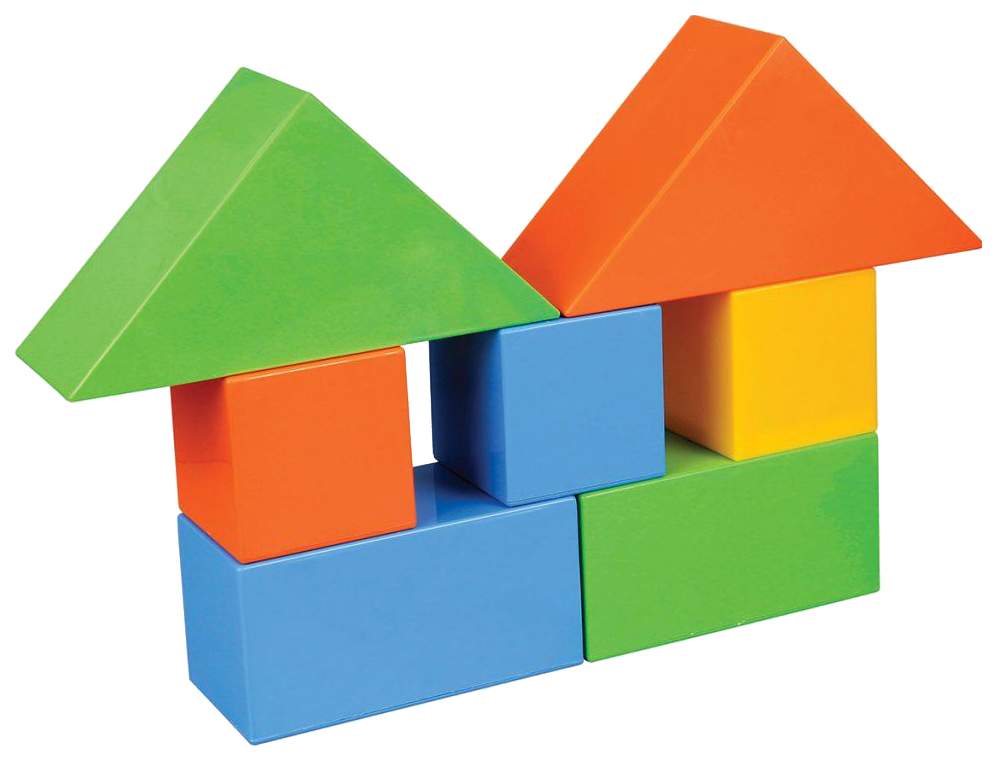 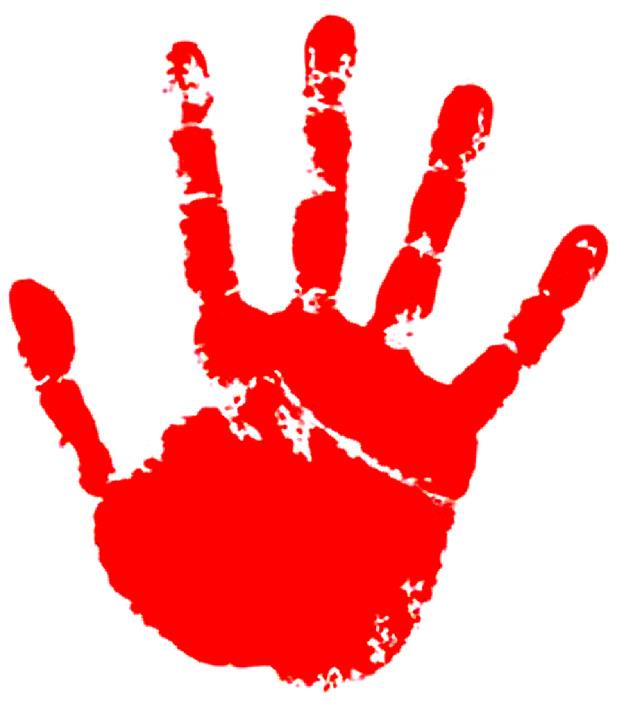 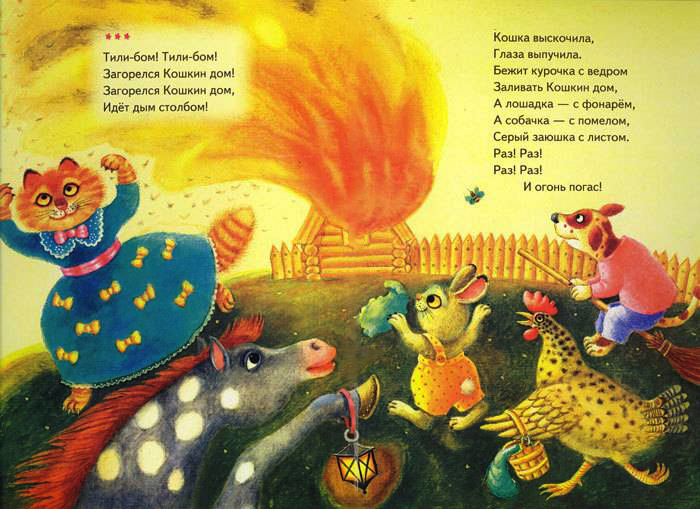 